Toelichting:Op donderdag en vrijdag werk je tenminste 8 uur per dag aan de projecten en taken van Terra Green Combination. Je bent dan in principe aanwezig op school.Docenten van AOC Oost zijn ingeroosterd om je hierbij te ondersteunen.Als je tijdig (tenminste 24 uur van te voren) aangeeft dat je een deel van deze dagen op het project aan het werk bent, dan is dat ook mogelijk. Zorg wel dat je voor de begeleidende docenten goed bereikbaar bent en dat je om 15:30 uur op school aanwezig bent om mondeling verslag uit te brengen van je activiteiten.Maak een schriftelijk verslag van je activiteiten buiten de school.Noteer steeds je activiteiten in dit tijdregistratieboekje. Gebruik hiervoor de Leerspriraal van Korthagen (zie onder).Zonder goede tijdregistratie tellen je uren niet mee voor de onderwijstijd en kan je dit jaar geen Proeve van Bekwaamheid doen.Met vriendelijke groeten,Edwin Vos en Dick van der NeutLogboek Tijdregistratie van: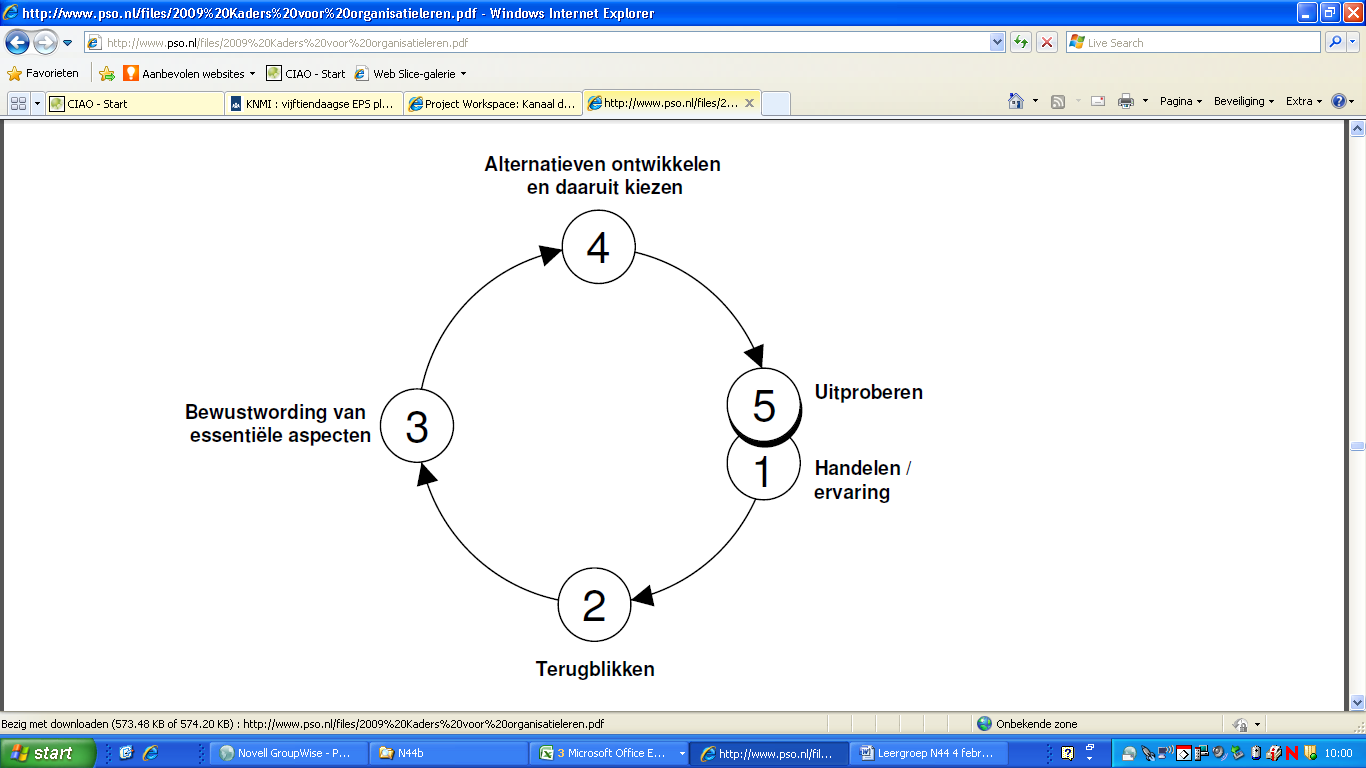 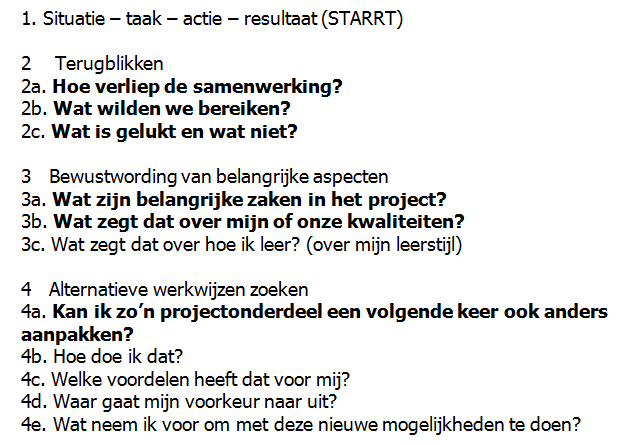 Weeknummer: 	36							Proeve van bekwaamheid: Klas: N44								Outdoor Manager 3	 Project: ____________________	
Minimaal te verantwoorden uren deze week: 16 uur (donderdag en vrijdag)Voor akkoord uren (handtekening coach):Datum:       -      -20      Logboek Tijdregistratie van:	Weeknummer: 	37							Proeve van bekwaamheid: Klas: N44								Outdoor Manager 3	 Project: ____________________	
Minimaal te verantwoorden uren deze week: 16 uur (donderdag en vrijdag)Voor akkoord uren (handtekening coach):Datum:       -      -20      Logboek Tijdregistratie van:	Weeknummer: 	38							Proeve van bekwaamheid: Klas: N44								Outdoor Manager 3	 Project: ____________________	
Minimaal te verantwoorden uren deze week: 16 uur (donderdag en vrijdag)Voor akkoord uren (handtekening coach):Datum:       -      -20      Logboek Tijdregistratie van:	Weeknummer: 	39							Proeve van bekwaamheid: Klas: N44								Outdoor Manager 3	 Project: ____________________	
Minimaal te verantwoorden uren deze week: 16 uur (donderdag en vrijdag)Voor akkoord uren (handtekening coach):Datum:       -      -20      Logboek Tijdregistratie van:	Weeknummer: 40							Proeve van bekwaamheid: Klas: N44								Outdoor Manager 3	 Project: ____________________	
Minimaal te verantwoorden uren deze week: 16 uur (donderdag en vrijdag)Voor akkoord uren (handtekening coach):Datum:       -      -20      Logboek Tijdregistratie van:	Weeknummer: 41							Proeve van bekwaamheid: Klas: N44								Outdoor Manager 3	 Project: ____________________	
Minimaal te verantwoorden uren deze week: 16 uur (donderdag en vrijdag)Voor akkoord uren (handtekening coach):Datum:       -      -20      Logboek Tijdregistratie van:	Weeknummer: 42							Proeve van bekwaamheid: Klas: N44								Outdoor Manager 3	 Project: ____________________	
Minimaal te verantwoorden uren deze week: 16 uur (donderdag en vrijdag)Voor akkoord uren (handtekening coach):Datum:       -      -20      N.B. week 43 HerfstvakantieLogboek Tijdregistratie van:	Weeknummer: 	44							Proeve van bekwaamheid: Klas: N44								Outdoor Manager 3	 Project: ____________________	
Minimaal te verantwoorden uren deze week: 16 uur (donderdag en vrijdag)Voor akkoord uren (handtekening coach):Datum:       -      -20      Logboek Tijdregistratie van:	Weeknummer: 	45							Proeve van bekwaamheid: Klas: N44								Outdoor Manager 3	 Project: ____________________	
Minimaal te verantwoorden uren deze week: 16 uur (donderdag en vrijdag)Voor akkoord uren (handtekening coach):Datum:       -      -20      Logboek Tijdregistratie van:	Weeknummer: 	46							Proeve van bekwaamheid: Klas: N44								Outdoor Manager 3	 Project: ____________________	
Minimaal te verantwoorden uren deze week: 16 uur (donderdag en vrijdag)Voor akkoord uren (handtekening coach):Datum:       -      -20      Logboek Tijdregistratie van:	Weeknummer: 47							Proeve van bekwaamheid: Klas: N44								Outdoor Manager 3	 Project: ____________________	
Minimaal te verantwoorden uren deze week: 16 uur (donderdag en vrijdag)Voor akkoord uren (handtekening coach):Datum:       -      -20      Logboek Tijdregistratie van:	Weeknummer: 	48							Proeve van bekwaamheid: Klas: N44								Outdoor Manager 3	 Project: ____________________	
Minimaal te verantwoorden uren deze week: 16 uur (donderdag en vrijdag)Voor akkoord uren (handtekening coach):Datum:       -      -20      Logboek Tijdregistratie van:	Weeknummer: 	49							Proeve van bekwaamheid: Klas: N44								Outdoor Manager 3	 Project: ____________________	
Minimaal te verantwoorden uren deze week: 16 uur (donderdag en vrijdag)Voor akkoord uren (handtekening coach):Datum:       -      -20      Logboek Tijdregistratie van:	Weeknummer: 50							Proeve van bekwaamheid: Klas: N44								Outdoor Manager 3	 Project: ____________________	
Minimaal te verantwoorden uren deze week: 16 uur (donderdag en vrijdag)Voor akkoord uren (handtekening coach):Datum:       -      -20      Logboek Tijdregistratie van:	Weeknummer: 	51							Proeve van bekwaamheid: Klas: N44								Outdoor Manager 3	 Project: ____________________	
Minimaal te verantwoorden uren deze week: 16 uur (donderdag en vrijdag)Voor akkoord uren (handtekening coach):Datum:       -      -20      N.B. week 52 en 1 KerstvakantieLogboek Tijdregistratie van:	Weeknummer: 	2							Proeve van bekwaamheid: Klas: N44								Outdoor Manager 3	 Project: ____________________	
Minimaal te verantwoorden uren deze week: 16 uur (donderdag en vrijdag)Voor akkoord uren (handtekening coach):Datum:       -      -20      Logboek Tijdregistratie van:	Weeknummer: 	3							Proeve van bekwaamheid: Klas: N44								Outdoor Manager 3	 Project: ____________________	
Minimaal te verantwoorden uren deze week: 16 uur (donderdag en vrijdag)Voor akkoord uren (handtekening coach):Datum:       -      -20      Logboek Tijdregistratie van:	Weeknummer: 4							Proeve van bekwaamheid: Klas: N44								Outdoor Manager 3	 Project: ____________________	
Minimaal te verantwoorden uren deze week: 16 uur (donderdag en vrijdag)Voor akkoord uren (handtekening coach):Datum:       -      -20      Logboek Tijdregistratie van:	Weeknummer: 5							Proeve van bekwaamheid: Klas: N44								Outdoor Manager 3	 Project: ____________________	
Minimaal te verantwoorden uren deze week: 16 uur (donderdag en vrijdag)Voor akkoord uren (handtekening coach):Datum:       -      -20      Logboek Tijdregistratie van:	Weeknummer: 	6							Proeve van bekwaamheid: Klas: N44								Outdoor Manager 3	 Project: ____________________	
Minimaal te verantwoorden uren deze week: 16 uur (donderdag en vrijdag)Voor akkoord uren (handtekening coach):Datum:       -      -20      Logboek Tijdregistratie van:	Weeknummer: 	7							Proeve van bekwaamheid: Klas: N44								Outdoor Manager 3	 Project: ____________________	Voor akkoord uren (handtekening coach):Datum:       -      -20      Notitie pagina: DatumActiviteit(en) m.b.t projectwerkAantal urenTijdregistratie werken aan je project buiten het rooster om:Tijdregistratie werken aan je project buiten het rooster om:Tijdregistratie werken aan je project buiten het rooster om:uur        uurTotaal aantal uur deze week:Totaal aantal uur deze week:        uurAan welke producten heb je deze week gewerkt? Wat is gelukt en wat niet? Wat heb je geleerd?Wat zijn deze week de belangrijkste leerpunten in het project?Kan ik dit projectonderdeel een volgende keer ook anders aanpakken? Hoe doe ik dat?DatumActiviteit(en) m.b.t projectwerkAantal urenTijdregistratie werken aan je project buiten het rooster om:Tijdregistratie werken aan je project buiten het rooster om:Tijdregistratie werken aan je project buiten het rooster om:uur        uurTotaal aantal uur deze week:Totaal aantal uur deze week:        uurAan welke producten heb je deze week gewerkt? Wat is gelukt en wat niet? Wat heb je geleerd?Wat zijn deze week de belangrijkste leerpunten in het project?Kan ik dit projectonderdeel een volgende keer ook anders aanpakken? Hoe doe ik dat?DatumActiviteit(en) m.b.t projectwerkAantal uren18-09-2012o18-09-201220-09-201220-09-2012Tijdregistratie werken aan je project buiten het rooster om:Tijdregistratie werken aan je project buiten het rooster om:Tijdregistratie werken aan je project buiten het rooster om:uur        uurTotaal aantal uur deze week:Totaal aantal uur deze week:        uurAan welke producten heb je deze week gewerkt? Wat is gelukt en wat niet? Wat heb je geleerd?Wat zijn deze week de belangrijkste leerpunten in het project?Kan ik dit projectonderdeel een volgende keer ook anders aanpakken? Hoe doe ik dat?DatumActiviteit(en) m.b.t projectwerkAantal urenTijdregistratie werken aan je project buiten het rooster om:Tijdregistratie werken aan je project buiten het rooster om:Tijdregistratie werken aan je project buiten het rooster om:uur        uurTotaal aantal uur deze week:Totaal aantal uur deze week:        uurAan welke producten heb je deze week gewerkt? Wat is gelukt en wat niet? Wat heb je geleerd?Wat zijn deze week de belangrijkste leerpunten in het project?Kan ik dit projectonderdeel een volgende keer ook anders aanpakken? Hoe doe ik dat?DatumActiviteit(en) m.b.t projectwerkAantal uren02-10-2012Presentatie Buitenland BPV aan N4.302-10-201204-10-201204-02-2012Tijdregistratie werken aan je project buiten het rooster om:Tijdregistratie werken aan je project buiten het rooster om:Tijdregistratie werken aan je project buiten het rooster om:uur        uurTotaal aantal uur deze week:Totaal aantal uur deze week:        uurAan welke producten heb je deze week gewerkt? Wat is gelukt en wat niet? Wat heb je geleerd?Wat zijn deze week de belangrijkste leerpunten in het project?Kan ik dit projectonderdeel een volgende keer ook anders aanpakken? Hoe doe ik dat?DatumActiviteit(en) m.b.t projectwerkAantal urenTijdregistratie werken aan je project buiten het rooster om:Tijdregistratie werken aan je project buiten het rooster om:Tijdregistratie werken aan je project buiten het rooster om:uur        uurTotaal aantal uur deze week:Totaal aantal uur deze week:        uurAan welke producten heb je deze week gewerkt? Wat is gelukt en wat niet? Wat heb je geleerd?Wat zijn deze week de belangrijkste leerpunten in het project?Kan ik dit projectonderdeel een volgende keer ook anders aanpakken? Hoe doe ik dat?DatumActiviteit(en) m.b.t projectwerkAantal urenTijdregistratie werken aan je project buiten het rooster om:Tijdregistratie werken aan je project buiten het rooster om:Tijdregistratie werken aan je project buiten het rooster om:uur        uurTotaal aantal uur deze week:Totaal aantal uur deze week:        uurAan welke producten heb je deze week gewerkt? Wat is gelukt en wat niet? Wat heb je geleerd?Wat zijn deze week de belangrijkste leerpunten in het project?Kan ik dit projectonderdeel een volgende keer ook anders aanpakken? Hoe doe ik dat?DatumActiviteit(en) m.b.t projectwerkAantal urenTijdregistratie werken aan je project buiten het rooster om:Tijdregistratie werken aan je project buiten het rooster om:Tijdregistratie werken aan je project buiten het rooster om:uur        uurTotaal aantal uur deze week:Totaal aantal uur deze week:        uurAan welke producten heb je deze week gewerkt? Wat is gelukt en wat niet? Wat heb je geleerd?Wat zijn deze week de belangrijkste leerpunten in het project?Kan ik dit projectonderdeel een volgende keer ook anders aanpakken? Hoe doe ik dat?DatumActiviteit(en) m.b.t projectwerkAantal urenTijdregistratie werken aan je project buiten het rooster om:Tijdregistratie werken aan je project buiten het rooster om:Tijdregistratie werken aan je project buiten het rooster om:uur        uurTotaal aantal uur deze week:Totaal aantal uur deze week:        uurAan welke producten heb je deze week gewerkt? Wat is gelukt en wat niet? Wat heb je geleerd?Wat zijn deze week de belangrijkste leerpunten in het project?Kan ik dit projectonderdeel een volgende keer ook anders aanpakken? Hoe doe ik dat?DatumActiviteit(en) m.b.t projectwerkAantal urenTijdregistratie werken aan je project buiten het rooster om:Tijdregistratie werken aan je project buiten het rooster om:Tijdregistratie werken aan je project buiten het rooster om:uur        uurTotaal aantal uur deze week:Totaal aantal uur deze week:        uurAan welke producten heb je deze week gewerkt? Wat is gelukt en wat niet? Wat heb je geleerd?Wat zijn deze week de belangrijkste leerpunten in het project?Kan ik dit projectonderdeel een volgende keer ook anders aanpakken? Hoe doe ik dat?DatumActiviteit(en) m.b.t projectwerkAantal urenTijdregistratie werken aan je project buiten het rooster om:Tijdregistratie werken aan je project buiten het rooster om:Tijdregistratie werken aan je project buiten het rooster om:uur        uurTotaal aantal uur deze week:Totaal aantal uur deze week:        uurAan welke producten heb je deze week gewerkt? Wat is gelukt en wat niet? Wat heb je geleerd?Wat zijn deze week de belangrijkste leerpunten in het project?Kan ik dit projectonderdeel een volgende keer ook anders aanpakken? Hoe doe ik dat?DatumActiviteit(en) m.b.t projectwerkAantal urenTijdregistratie werken aan je project buiten het rooster om:Tijdregistratie werken aan je project buiten het rooster om:Tijdregistratie werken aan je project buiten het rooster om:uur        uurTotaal aantal uur deze week:Totaal aantal uur deze week:        uurAan welke producten heb je deze week gewerkt? Wat is gelukt en wat niet? Wat heb je geleerd?Wat zijn deze week de belangrijkste leerpunten in het project?Kan ik dit projectonderdeel een volgende keer ook anders aanpakken? Hoe doe ik dat?DatumActiviteit(en) m.b.t projectwerkAantal urenTijdregistratie werken aan je project buiten het rooster om:Tijdregistratie werken aan je project buiten het rooster om:Tijdregistratie werken aan je project buiten het rooster om:uur        uurTotaal aantal uur deze week:Totaal aantal uur deze week:        uurAan welke producten heb je deze week gewerkt? Wat is gelukt en wat niet? Wat heb je geleerd?Wat zijn deze week de belangrijkste leerpunten in het project?Kan ik dit projectonderdeel een volgende keer ook anders aanpakken? Hoe doe ik dat?DatumActiviteit(en) m.b.t projectwerkAantal urenTijdregistratie werken aan je project buiten het rooster om:Tijdregistratie werken aan je project buiten het rooster om:Tijdregistratie werken aan je project buiten het rooster om:uur        uurTotaal aantal uur deze week:Totaal aantal uur deze week:        uurAan welke producten heb je deze week gewerkt? Wat is gelukt en wat niet? Wat heb je geleerd?Wat zijn deze week de belangrijkste leerpunten in het project?Kan ik dit projectonderdeel een volgende keer ook anders aanpakken? Hoe doe ik dat?DatumActiviteit(en) m.b.t projectwerkAantal urenTijdregistratie werken aan je project buiten het rooster om:Tijdregistratie werken aan je project buiten het rooster om:Tijdregistratie werken aan je project buiten het rooster om:uur        uurTotaal aantal uur deze week:Totaal aantal uur deze week:        uurAan welke producten heb je deze week gewerkt? Wat is gelukt en wat niet? Wat heb je geleerd?Wat zijn deze week de belangrijkste leerpunten in het project?Kan ik dit projectonderdeel een volgende keer ook anders aanpakken? Hoe doe ik dat?DatumActiviteit(en) m.b.t projectwerkAantal urenTijdregistratie werken aan je project buiten het rooster om:Tijdregistratie werken aan je project buiten het rooster om:Tijdregistratie werken aan je project buiten het rooster om:uur        uurTotaal aantal uur deze week:Totaal aantal uur deze week:        uurAan welke producten heb je deze week gewerkt? Wat is gelukt en wat niet? Wat heb je geleerd?Wat zijn deze week de belangrijkste leerpunten in het project?Kan ik dit projectonderdeel een volgende keer ook anders aanpakken? Hoe doe ik dat?DatumActiviteit(en) m.b.t projectwerkAantal urenTijdregistratie werken aan je project buiten het rooster om:Tijdregistratie werken aan je project buiten het rooster om:Tijdregistratie werken aan je project buiten het rooster om:uur        uurTotaal aantal uur deze week:Totaal aantal uur deze week:        uurAan welke producten heb je deze week gewerkt? Wat is gelukt en wat niet? Wat heb je geleerd?Wat zijn deze week de belangrijkste leerpunten in het project?Kan ik dit projectonderdeel een volgende keer ook anders aanpakken? Hoe doe ik dat?DatumActiviteit(en) m.b.t projectwerkAantal urenTijdregistratie werken aan je project buiten het rooster om:Tijdregistratie werken aan je project buiten het rooster om:Tijdregistratie werken aan je project buiten het rooster om:uur        uurTotaal aantal uur deze week:Totaal aantal uur deze week:        uurAan welke producten heb je deze week gewerkt? Wat is gelukt en wat niet? Wat heb je geleerd?Wat zijn deze week de belangrijkste leerpunten in het project?Kan ik dit projectonderdeel een volgende keer ook anders aanpakken? Hoe doe ik dat?DatumActiviteit(en) m.b.t projectwerkAantal uren27 januariStart Blokstage, zie jaarrooster BPVTijdregistratie werken aan je project buiten het rooster om:Tijdregistratie werken aan je project buiten het rooster om:Tijdregistratie werken aan je project buiten het rooster om:uur        uurTotaal aantal uur deze week:Totaal aantal uur deze week:        uurAan welke producten heb je deze week gewerkt? Wat is gelukt en wat niet? Wat heb je geleerd?Wat zijn deze week de belangrijkste leerpunten in het project?Kan ik dit projectonderdeel een volgende keer ook anders aanpakken? Hoe doe ik dat?DatumActiviteit(en) m.b.t projectwerkAantal urenTijdregistratie werken aan je project buiten het rooster om:Tijdregistratie werken aan je project buiten het rooster om:Tijdregistratie werken aan je project buiten het rooster om:uur        uurTotaal aantal uur deze week:Totaal aantal uur deze week:        uurAan welke producten heb je deze week gewerkt? Wat is gelukt en wat niet? Wat heb je geleerd?Wat zijn deze week de belangrijkste leerpunten in het project?Kan ik dit projectonderdeel een volgende keer ook anders aanpakken? Hoe doe ik dat?DatumActiviteit(en) m.b.t projectwerkAantal urenTijdregistratie werken aan je project buiten het rooster om:Tijdregistratie werken aan je project buiten het rooster om:Tijdregistratie werken aan je project buiten het rooster om:uur        uurTotaal aantal uur deze week:Totaal aantal uur deze week:        uurAan welke producten heb je deze week gewerkt? Wat is gelukt en wat niet? Wat heb je geleerd?Wat zijn deze week de belangrijkste leerpunten in het project?Kan ik dit projectonderdeel een volgende keer ook anders aanpakken? Hoe doe ik dat?